Situation d’évaluation en aide à l’apprentissageFRA-P105-4Jobs de brasQuestionnairePar Stéphanie ForcierCentre d’éducation des adultes des Sommets – point de service WindsorCommission scolaire des Sommets11 novembre 2013FRA-P105-4 (Écoute)Rends-toi à l’adresse http://www.tagtele.com/videos/voir/98487/  (Jobs de bras saison 4, épisode 2). Écoute l’extrait jusqu’à la pause (9 min 12) et réponds aux questions suivantes.1. Avec quelle intention de communication ce reportage a-t-il été produit?2. Quel est le nom et le poste de la personne interviewée par Patrick Groulx?3. Comment les gens pratiquant ce métier préfèrent-ils se faire appeler : infirmier ou paramédics? Pourquoi?4. a)Quelle tâche doit exécuter Patrick Groulx?     b) Plus précisément, comment nomme-t-on cette opération délicate?5. Qu’est-ce qui caractérise les paramédics? Nomme 2 éléments.6. Quels sont les 2 rôles de l’unité de soutien technique?7. Quelle technique utilise Patrick Groulx pour soulever le patient?8. Quelle est la procédure pour évacuer une personne de 800 livres d’une pièce?9. Quel est le pourcentage d’appels d’urgence traités par Urgence-Santé dans la province?10. Dans quelle situation peut-on avoir recours à un lève-patient?11. Penses-tu que les paramédics jouent un rôle essentiel dans la société? Explique ta pensée.12. En te renseignant un peu plus sur ce métier, penses-tu que celui-ci pourrait te convenir? Explique en étant le plus explicite possible.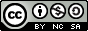 